DICHIARAZIONE SOSTITUTIVA DI CERTIFICAZIONEAi sensi dell’Art. 46 del D.P.R. 445/2000Il modulo deve essere compilato in ogni sua parte, la mancata compilazione rende irricevibile la pratica da parte dell’Ufficio di competenza_l_ sottoscritt_ ______________________________ nat_ a ________________________ il ___/___/______ C.F. ________________________________ residente a  _______________________________ Prov. _____ Via/Piazza ____________________________________________________ n. _______ CAP ____________ Tel./Cell. ____/______________e-mail ______________________________________ In qualità di soggetto organizzatore della manifestazioneDICHIARAdi obbligarsi al termine della stessa a ripristinare il palco concesso in uso alle seguenti prescrizioni (VEDI ALLEGATO A):Chiudere la scala di accesso al palco mediante transenna fissata alla struttura con filo di ferro/fascette per impedirne l’accesso a persone non autorizzate.Apporre nastro bicolore nella zona frontale del palco in sostituzione di parapetti Di provvedere a rimuovere e/o ripristinare tali dispositivi prima e dopo ogni singolo spettacolo.Il sottoscritto DICHIARA, inoltre, di essere a conoscenza delle sanzioni penali cui incorre in caso di dichiarazione mendace o contenente dati non più rispondenti a verità, come previsto dall’Art.76 del D.P.R. 445/2000.Il sottoscritto DICHIARA di essere a conoscenza dell’Art.75 del D.P.R. 445/2000 relativo alla decadenza dai benefici eventualmente conseguenti al provvedimento emanato qualora l’Amministrazione, a seguito di controllo, riscontri la non veridicità del contenuto della suddetta dichiarazione.Il sottoscritto, ai sensi del D. Lgs. 196/2003 (codice di protezione dei dati personali), DICHIARA di essere a conoscenza che i propri dati saranno trattati dall’Università per assolvere agli scopi istituzionali ed al principio di pertinenza.DICHIARA, infine, di autorizzare il Comune di San Giovanni Valdarno per il trattamento e la comunicazione dei dati personali forniti nell’esercizio delle attività connesse alla presente dichiarazione.Il sottoscritto ALLEGA copia fotostatica di un documento d’identità in corso di validità.SI RICORDA CHEOgni modifica/aggiunta alla struttura realizzata o integrazione con impianti (elettrici o idraulici) dovrà essere appositamente autorizzata e dovrà avere tutte le certificazioni di legge.TRATTAMENTO DEI DATI PERSONALII dati di cui al presente procedimento amministrativo sono trattati nel rispetto delle norme sulla tutela della privacy, ai sensi degli Artt. 6, 13 e 89 del Reg. UE n. 679/2016 secondo cui il trattamento dei dati personali da parte di soggetti pubblici è limitato allo svolgimento delle funzioni istituzionali e, pertanto, ai fini del procedimento per i quali sono richiesti. I dati potranno essere comunicati ad altri enti pubblici o a soggetti privati nei limiti previsti da leggi e regolamenti. Responsabile del trattamento è l’Ufficio d’Anagrafe responsabile del procedimento.Sottoscrizione rilasciata ai sensi dell’Art. 38 del D.P.R. 445/2000, la presente dichiarazione viene sottoscritta dall’interessato in presenza del dipendente addetto. In caso di mancata sottoscrizione di fronte all’addetto dell’ente, presentare l’istanza unitamente alla copia fotostatica non autenticata di un documento d’identità del sottoscrittore. Nel caso di sottoscrizione della presente dichiarazione per conto di altro soggetto occorre presentare all’ufficio una delega specifica allegando una copia di un documento d’identità in corso di validità del delegante.San Giovanni ValdarnoData _______________________                 Firma del dichiarante ________________________________ALLEGATO A – FACSIMILE DOCUMENTAZIONE FOTOGRAFICA MONTAGGIOParticolare lato dx con scala di accesso con evidenziata transenna posta a chiusura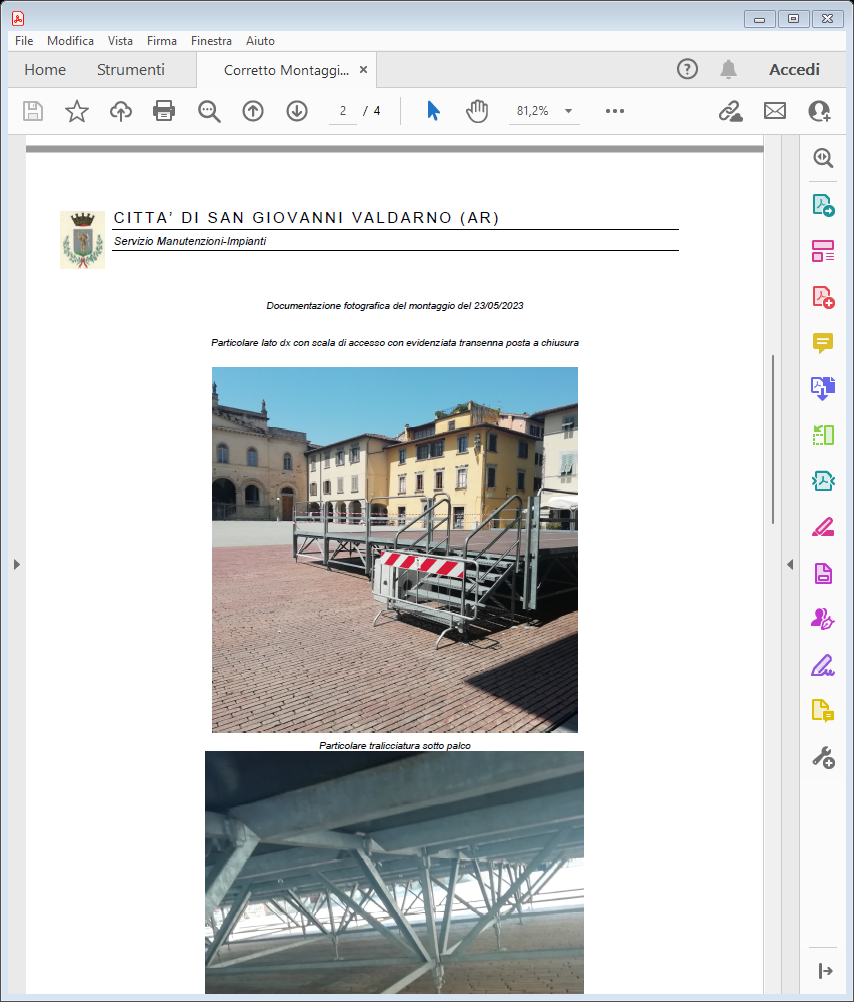 Particolare zona frontale del palco con evidenziato nastro bicolore bianco-rosso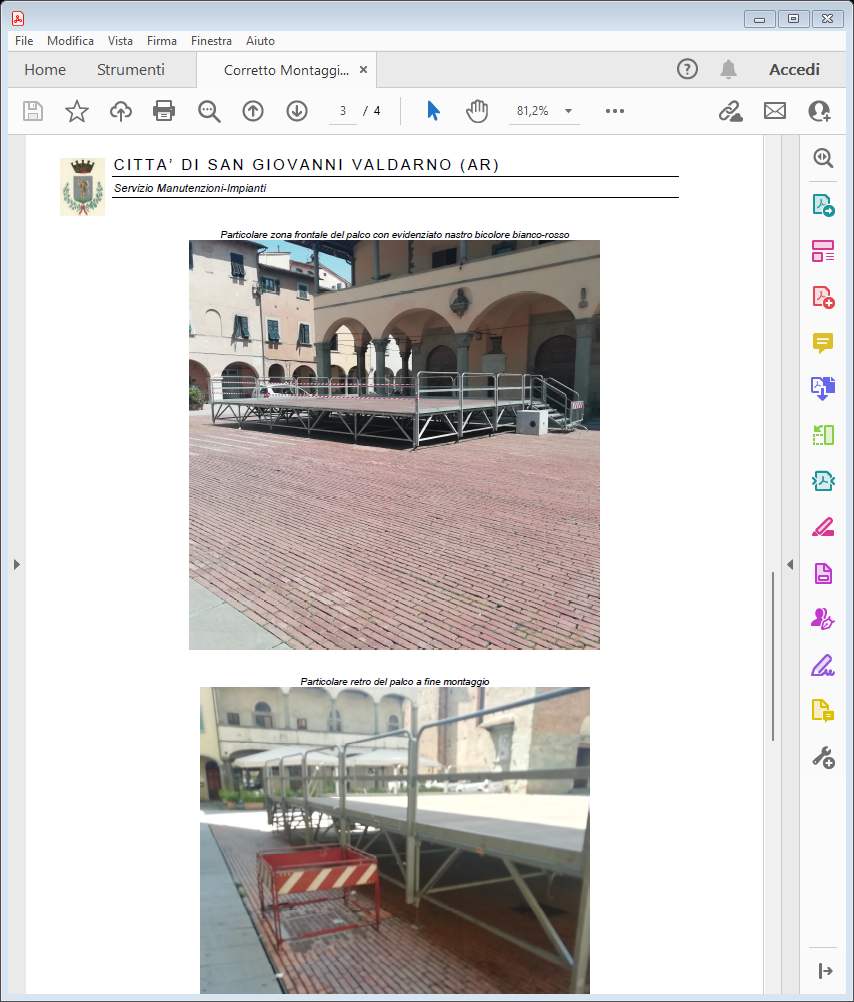 Particolare retro del palco a fine montaggio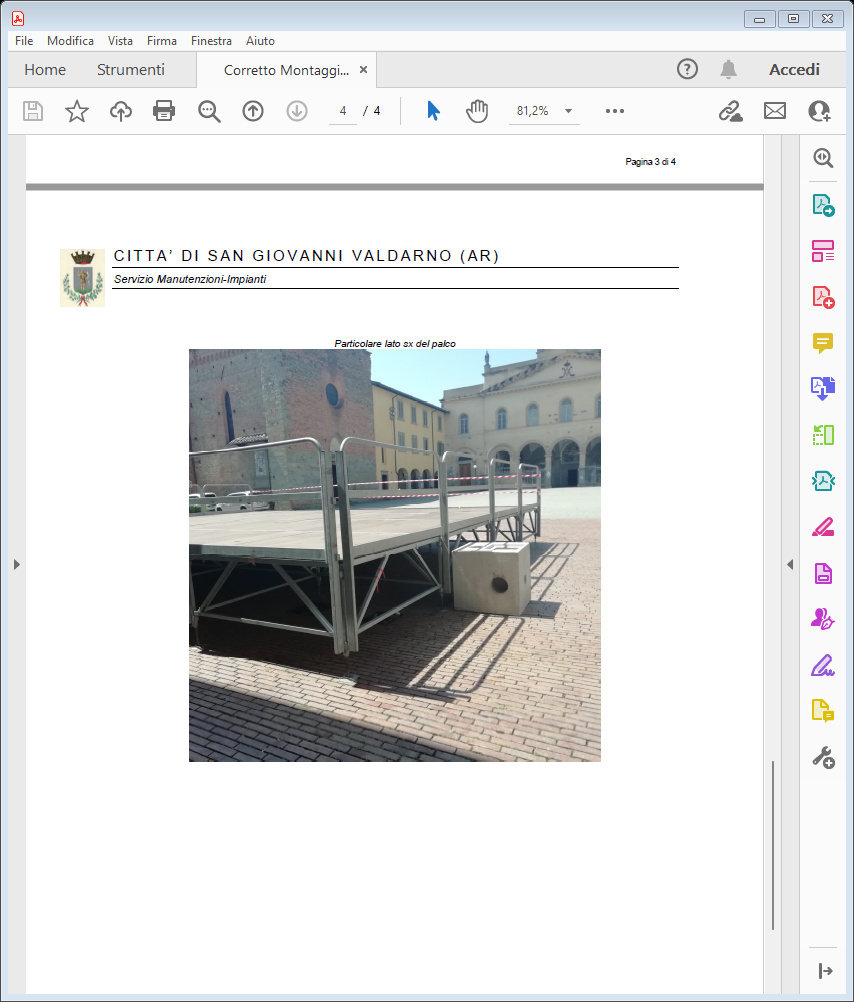 